Madame, Monsieur,1	J'ai l'honneur de vous inviter à participer à la série de webinaires de l'UIT sur le thème "Lutte contre la contrefaçon et le vol de dispositifs TIC". L'Épisode 1, qui portera sur les problèmes existants et les solutions possibles concernant la lutte contre la contrefaçon et le vol de dispositifs TIC, aura lieu de manière virtuelle le 15 février 2023, de 15 heures à 17 heures CET, heure de Genève.2	Parmi les différents types de dispositifs TIC utilisés actuellement, les smartphones et autres dispositifs mobiles sont devenus des objets omniprésents et attrayants pour la population mondiale et, par voie de conséquence, ont également attiré l'attention du marché noir et du marché gris à l'échelle mondiale. Cette situation a des conséquences négatives pour les parties prenantes telles que les utilisateurs, les opérateurs de réseau, les fabricants de dispositifs authentiques, les négociants et les pouvoirs publics, notamment une diminution de la protection de la sécurité et de la qualité de service pour les utilisateurs, ainsi qu'un manque à gagner pour un éventail de parties prenantes.La CE 11 de l'UIT-T a élaboré un certain nombre de normes, que les différentes parties prenantes sont encouragées à prendre en compte lors de la mise en œuvre de solutions visant à lutter contre la circulation et l'utilisation des dispositifs TIC de contrefaçon.3	L'objectif de ce webinaire est d'offrir un aperçu des problèmes et des défis auxquels les différentes parties prenantes doivent faire face actuellement, en ce qui concerne la circulation des dispositifs TIC de contrefaçon. Ce webinaire sera l'occasion de mettre en lumière les solutions existantes et les activités de normalisation en cours, ainsi que les cas de mise en œuvre des Recommandations UIT-T pertinentes. Une session de questions-réponses aura lieu après les exposés.4	La participation au webinaire est ouverte aux États Membres, aux Membres de Secteur, aux Associés de l'UIT et aux établissements universitaires participant aux travaux de l'UIT, ainsi qu'à toute personne issue d'un pays Membre de l'UIT qui souhaite contribuer aux travaux. Il peut s'agir de personnes qui sont aussi membres d'organisations internationales, régionales ou nationales, de parties prenantes intéressées, y compris d'opérateurs de télécommunication, de régulateurs, d'organismes de normalisation et d'instituts de financement. La participation au webinaire est gratuite et aucune bourse ne sera accordée. Le webinaire se déroulera de manière entièrement virtuelle et en anglais.5	Toutes les informations utiles concernant le webinaire, y compris le projet de programme, les orateurs, le lien de connexion à distance et l'inscription, seront disponibles sur le site web de la manifestation à l'adresse suivante: https://itu.int/go/WB-CS-01. Ce site web sera actualisé périodiquement, à mesure que parviendront des informations nouvelles ou modifiées. Les participants sont priés de consulter régulièrement le site pour prendre connaissance des dernières informations.Veuillez agréer, Madame, Monsieur, l'assurance de ma considération distinguée.(signé)Chaesub Lee
Directeur du Bureau de la normalisation
des télécommunications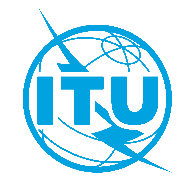 Union internationale des télécommunicationsBureau de la Normalisation des TélécommunicationsUnion internationale des télécommunicationsBureau de la Normalisation des TélécommunicationsUnion internationale des télécommunicationsBureau de la Normalisation des TélécommunicationsGenève, le 12 décembre 2022Genève, le 12 décembre 2022Genève, le 12 décembre 2022Réf.:Circulaire TSB 60Manifestations du TSB/DACirculaire TSB 60Manifestations du TSB/DACirculaire TSB 60Manifestations du TSB/DA–	Aux Administrations des États Membres de l'Union;–	Aux Membres du Secteur UIT-T;–	Aux Associés de l'UIT-T;–	Aux établissements universitaires participant aux travaux de l'UIT–	Aux Administrations des États Membres de l'Union;–	Aux Membres du Secteur UIT-T;–	Aux Associés de l'UIT-T;–	Aux établissements universitaires participant aux travaux de l'UIT–	Aux Administrations des États Membres de l'Union;–	Aux Membres du Secteur UIT-T;–	Aux Associés de l'UIT-T;–	Aux établissements universitaires participant aux travaux de l'UITContact:Denis ANDREEVDenis ANDREEVDenis ANDREEV–	Aux Administrations des États Membres de l'Union;–	Aux Membres du Secteur UIT-T;–	Aux Associés de l'UIT-T;–	Aux établissements universitaires participant aux travaux de l'UIT–	Aux Administrations des États Membres de l'Union;–	Aux Membres du Secteur UIT-T;–	Aux Associés de l'UIT-T;–	Aux établissements universitaires participant aux travaux de l'UIT–	Aux Administrations des États Membres de l'Union;–	Aux Membres du Secteur UIT-T;–	Aux Associés de l'UIT-T;–	Aux établissements universitaires participant aux travaux de l'UITTél.:+41 22 730 5780+41 22 730 5780+41 22 730 5780–	Aux Administrations des États Membres de l'Union;–	Aux Membres du Secteur UIT-T;–	Aux Associés de l'UIT-T;–	Aux établissements universitaires participant aux travaux de l'UIT–	Aux Administrations des États Membres de l'Union;–	Aux Membres du Secteur UIT-T;–	Aux Associés de l'UIT-T;–	Aux établissements universitaires participant aux travaux de l'UIT–	Aux Administrations des États Membres de l'Union;–	Aux Membres du Secteur UIT-T;–	Aux Associés de l'UIT-T;–	Aux établissements universitaires participant aux travaux de l'UITTélécopie:+41 22 730 5853+41 22 730 5853+41 22 730 5853–	Aux Administrations des États Membres de l'Union;–	Aux Membres du Secteur UIT-T;–	Aux Associés de l'UIT-T;–	Aux établissements universitaires participant aux travaux de l'UIT–	Aux Administrations des États Membres de l'Union;–	Aux Membres du Secteur UIT-T;–	Aux Associés de l'UIT-T;–	Aux établissements universitaires participant aux travaux de l'UIT–	Aux Administrations des États Membres de l'Union;–	Aux Membres du Secteur UIT-T;–	Aux Associés de l'UIT-T;–	Aux établissements universitaires participant aux travaux de l'UITCourriel:tsbevents@itu.inttsbevents@itu.inttsbevents@itu.intCopie:–	Aux Présidents et Vice-Présidents des commissions d'études de l'UIT-T;–	À la Directrice du Bureau de développement des télécommunications;–	Au Directeur du Bureau des radiocommunicationsCopie:–	Aux Présidents et Vice-Présidents des commissions d'études de l'UIT-T;–	À la Directrice du Bureau de développement des télécommunications;–	Au Directeur du Bureau des radiocommunicationsCopie:–	Aux Présidents et Vice-Présidents des commissions d'études de l'UIT-T;–	À la Directrice du Bureau de développement des télécommunications;–	Au Directeur du Bureau des radiocommunicationsObjet:Série de webinaires de l'UIT sur le thème "Lutte contre la contrefaçon et le vol de dispositifs TIC"
Épisode 1: Problèmes existants et solutions possibles concernant la lutte contre la contrefaçon et le vol de dispositifs TIC (réunion entièrement virtuelle, 15 février 2023)Série de webinaires de l'UIT sur le thème "Lutte contre la contrefaçon et le vol de dispositifs TIC"
Épisode 1: Problèmes existants et solutions possibles concernant la lutte contre la contrefaçon et le vol de dispositifs TIC (réunion entièrement virtuelle, 15 février 2023)Série de webinaires de l'UIT sur le thème "Lutte contre la contrefaçon et le vol de dispositifs TIC"
Épisode 1: Problèmes existants et solutions possibles concernant la lutte contre la contrefaçon et le vol de dispositifs TIC (réunion entièrement virtuelle, 15 février 2023)Série de webinaires de l'UIT sur le thème "Lutte contre la contrefaçon et le vol de dispositifs TIC"
Épisode 1: Problèmes existants et solutions possibles concernant la lutte contre la contrefaçon et le vol de dispositifs TIC (réunion entièrement virtuelle, 15 février 2023)Série de webinaires de l'UIT sur le thème "Lutte contre la contrefaçon et le vol de dispositifs TIC"
Épisode 1: Problèmes existants et solutions possibles concernant la lutte contre la contrefaçon et le vol de dispositifs TIC (réunion entièrement virtuelle, 15 février 2023)